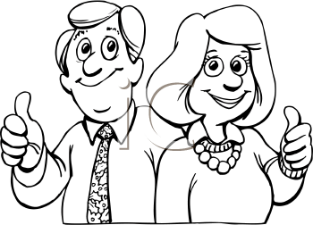 NASLOV: ZAKAJ NE SMEM V VRTEC?ZAKAJ NE SMEM  V VRTEC?https://www.youtube.com/watch?v=FgraGiFk6as&feature=share&fbclid=IwAR1J6823ceQu_h9JG_Oipa5Wkc79lWy8eAOZ5CD-3422rVhZhZEL20mQVGs